TCAP Blitz Assessment – 6th GradeThe results of a survey are shown on the bar graph below.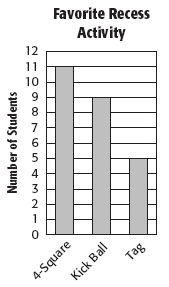 If 100 students were surveyed, how many students could be predicted to choose kick ball as their favorite recess activity?The ratio of pepperoni pizza slices to mushroom pizza slices sold at the cafeteria is 7 to 3. Suppose the cafeteria staff predicts they will sell 00 slices of pizza next Friday. How many of them should be pepperoni?Before he solved the problem below, Jerome estimated that the product of the numbers was 6.3.75  2.19Which of the statements about his estimate is true?Look at the table below.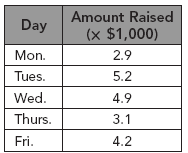 Which of the following is the best estimate of the amount of money raised during the 5-day fundraiser?Which situation could the integer –33 be used to describe?Tennessee is divided into 6 regions. One of the regions, the Blue Ridge, has an average elevation of 5,000 feet above sea level. Which integer best represents this elevation?Which equation best represents the distributive property?Which equation represents the associative property?Look at the key.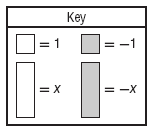 Which model best represents the expression 6x + (–2)?Look at the key.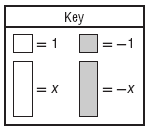 Which model best represents the expression –3x + 2?Maundu emptied half of the contents of a full bag of paper clips. The full bag weighed  pound. What does it weigh now?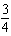 Richard has eaten  of a pizza. His friend comes over and eats  of the remaining pizza. How much of the whole pizza did Richard’s friend eat?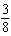 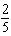 A basketball player played  minutes during the first half of a game and  minutes during the second half of the game. How many more minutes did he play in the second half than in the first half?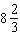 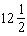 The area of a room can be found by multiplying its length by its width. What is the area of a room that is  feet long by  feet wide?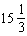 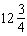 A candy store has 15.75 pounds of candy. They sell the candy in 2.25-pound boxes. How many boxes of candy can they sell?Diane has two beagles. One of her beagles weighs 29.75 pounds and the other weighs 38.9 pounds. What is the combined weight of her two beagles?What is the value of the expression below?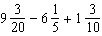 Karen has  yards of rope. She needs 4 pieces each  yards long. After cutting off those 4 pieces, how many additional pieces  yards long could she cut from the remaining length of rope? 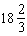 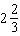 The firefly or lightning bug is the Tennessee state insect. A single firefly has a brightness of  of a candle. What is  as a decimal?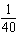 In 2008, about 23.8% of the people in Tennessee were under 18 years old. What is 23.8% as a decimal?Use the road sign below.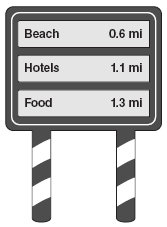 How far away are the hotels? Express your answer in fractional form.Roger went on a trip. He spent 20% of his money on gasoline. If he spent $815 on his trip, how much did he spend on gasoline?Delicia and Safara are both writing novels, but Safara is a faster writer than Delicia is. In the time that it takes Safara to write 5 pages, Delicia can write 3 pages. If they keep up the same rate, how many pages can Delicia write in the time that it takes Safara to write 60 pages?The number of games won and lost by the Tennessee Titans from 2006 to 2009 are shown in the table below.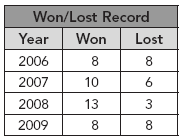 What is the ratio of games won to games played from 2006 to 2009?Which graph best shows the location of Point P at 2.8 on the number line?Ricardo is graphing points on the number line below.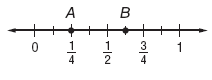 Which value could be graphed between points A and B?During a flood, a river reached a point 21 feet above flood stage. Which number line best shows Point K at 21?Lance withdrew $25 from his checking account. Which graph best shows Point W representing the integer –25?Admission to the school play is $5 per student. The total amount of money made from ticket sales is $2,500. Which equation can be used to determine s, the number of students who saw the play?Stephan bought 3 boxes of ink cartridges for his printer. There are 12 cartridges in each box. Stephan used all but 8 of the cartridges. Which equation can be used to find c, the number of cartridges that Stephan used?The Pyramid Arena in Memphis is the third largest pyramid in the world. Its height in stories can be found by writing and solving an equation.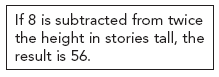 Which of the following equations could be used to find p, the height of the Pyramid Arena in stories?What is 3g + 6(g – 5) in simplified form?Which of the following shows another way of writing the expression below?(y  6) + (4  6) + yWhich equation best represents the situation below?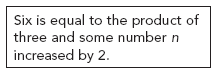 Which algebraic expression is equivalent to “the product of 75 and the quotient of 6 and x”?Which phrase is the best represents the algebraic expression below?14 – nJada needed to solve a problem that read 4 times the sum of a number x and 8 is equal to 48. To solve the problem, she wrote the equation below.4(x + 8) = 48Which value will make the equation true?What value of m makes the equation true?11m + 33 = 132Which point has coordinates of (–4, 0)?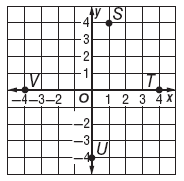 What are the coordinates of Point F?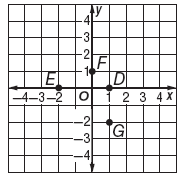 What is the measure of the missing exterior angle in the triangle below?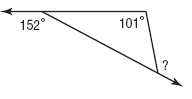 What is the measure of exterior angle B in the figure below?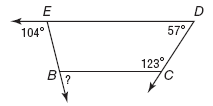 A lamp has a base with a diameter of 9 inches.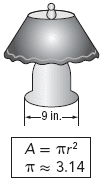 What is the area of the bottom of the base of the lamp?What is the circumference of the circle shown below?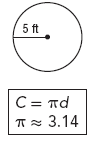 The cylinder below is made of cardboard.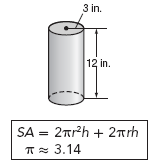 What is the surface area of the cardboard cylinder?Alexius drew the picture shown below during math class. What is the volume of Alexius’ triangular prism?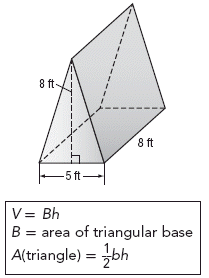 Bai researched what the cost of school basketball tickets were over a four-year period. She displayed her results in a bar graph.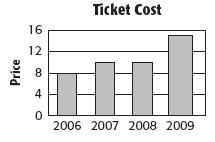 What is misleading about this graph?The line graph below shows the change in temperature from 12 P.M. to 4 P.M.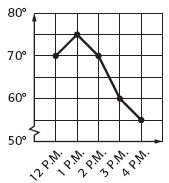 What feature of the graph may be misleading?A community theater would like to find out whether to add more comedy or drama to their repertoire to broaden their audience. Members of the board decided to run a survey to decide what people preferred. Which sample would be best to make sure their survey is not biased?Deja wants to know who is going to win the election for school president. She surveys friends of one of the candidates to find out whom they think will win the election. Why might this be a biased survey?A9B20C36D44A140B146C150D155AHis estimate is too high.BHis estimate is too low.CHis estimate is reasonable.DHis estimate should have been 9.A$15,000B$18,000C$20,000D$22,000Aa gain of 33 yardsBa loss of 33 poundsCa height of 33 feet above sea levelDa deposit of 33 dollarsA–5,000B–6C6D5,000Aa(b + c) = (a  b) + (a  c)Ba(b + c) = (a + b)  (a + c)Ca(b + c) = (a + b) + (a + c)Da(b + c) = (a  b)  (a  c)A5  (6  7) = (5  6) + 7B5  (6  7) = (5  6)  7C5  (6  7) = (5  6) + (5  7)D5  (6  7) = (6  7)  5A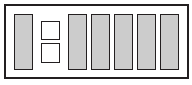 B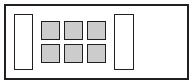 C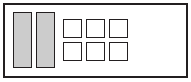 D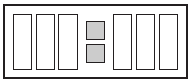 A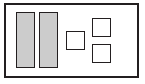 B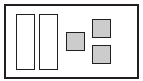 C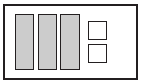 D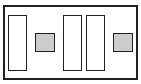 A poundsB poundsC1 poundsD pounds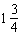 A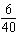 B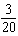 C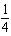 DA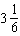 B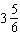 C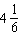 D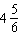 A195 ft2B ft2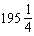 C ft2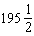 D196 ft2A6 boxesB7 boxesC18 boxesD35 boxesA67.65 poundsB67.84 poundsC68.65 poundsD68.84 poundsA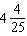 B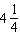 C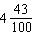 D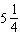 A2B3C4D5A0.025B0.25C2.5D40A0.238B2.38C23.8D238A mi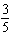 B mi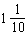 C mi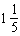 D mi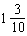 A$143B$160C$163D$166A18B36C72D100A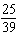 B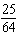 C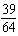 D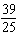 A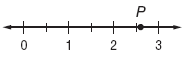 B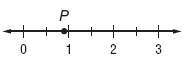 C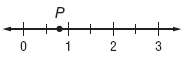 D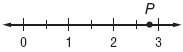 A0.22B0.33C0.71D0.85A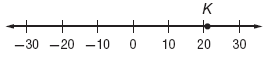 B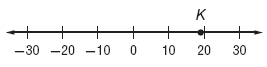 C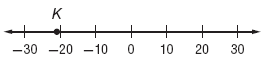 D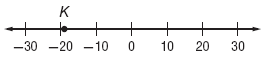 A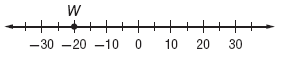 B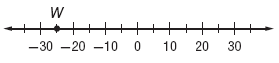 C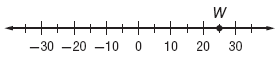 D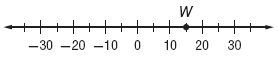 A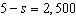 B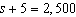 C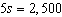 D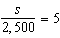 Ac = (3  12) – 8Bc = 3  12 – 8  12Cc = 3  12Dc = 3  (12 – 4)A2(p – 8) = 56B2p – 8 = 56C2(p + 8) = 56D2p + 8 = 56A9g – 5B3g + 1C9g – 30D4gA7y + 24B24 + yC6y + 24D31yA6 = 3  2 + nB6 = 3n + 2C2 = 3n + 6D3 = 2n + 6A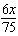 B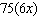 C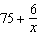 D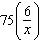 Ascored 14 less points than nBscored n fewer points than 14Cscored 14 times as many points as nDscored n more points than 14A20B14C10D4A9B11C12D13APoint SBPoint TCPoint UDPoint VA(–2, 0)B(1, 0)C(0, 1)D(1, –2)A28°B51°C120°D129°A74°B75°C76°D104°A28.26 in2B56.52 in2C63.59 in2D254.34 in2A10.56 ftB15.7 ftC30.25 ftD31.4 ftA282.60 in2B452.16 in2C678.24 in2D904.32 in2A40 ft2B80 ft2C160 ft2D320 ft2APrice cannot be compared to years.BThe y-axis is in increments of 4.CThe bar for 2009 is wider than the other bars.DThe x-axis should also be in increments of 4.AThere is a break in the horizontal axis.BThe vertical axis scale is inconsistent.CThere is a break in the vertical axis.DThe horizontal axis scale is too large.Asurveying those who donate to the artsBsurveying all season ticket holdersCsurveying a random sample of community membersDsurveying community members who live close to the theaterAThe sample included only those who were voting in the election.BThe sample included everyone at the school.CThe survey only included friends of one candidate.DThe survey only included the candidates.